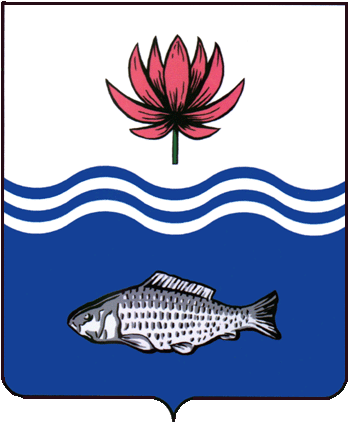 АДМИНИСТРАЦИЯ МО "ВОЛОДАРСКИЙ РАЙОН"АСТРАХАНСКОЙ ОБЛАСТИПОСТАНОВЛЕНИЕО предоставлении в постоянное (бессрочное) пользование земельного участка, расположенного по адресу: Астраханская область, Володарский район,с. Шагано-Кондаковка, ул. Мира, 1 «б»В связи с обращением Государственного бюджетного учреждения здравоохранения Астраханской области «Володарская районная больница», в соответствии со ст. 39.9 Земельного кодекса РФ, администрация МО «Володарский район»ПОСТАНОВЛЯЕТ:1.Предоставить Государственному бюджетному учреждению здравоохранения Астраханской области «Володарская районная больница» (ИНН 3002001870, КПП 300201001, ОГРН 1023001541144, юридический адрес: 416170, Астраханская область, Володарский район, п. Володарский, ул. Садовая, 24) в постоянное (бессрочное) пользование земельный участок площадью 400 кв. м. из категории «земли населенных пунктов» с кадастровым номером 30:02:090801:270, расположенный по адресу: Астраханская область, Володарский район, с. Шагано-Кондаковка, ул. Мира, 1 «б». 2.Государственному бюджетному учреждению здравоохранения Астраханской области «Володарская районная больница» зарегистрировать право постоянного (бессрочного) пользования земельным участком в Володарском отделе Управления Федеральной службы государственной регистрации, кадастра и картографии по Астраханской области.	3.Контроль за исполнением настоящего постановления оставляю за собой.  	И.о. заместителя главы по оперативной работе						Н.С. Беккулова        от 18.02.2020 г.N 210